فرم بررسی مقالات جهت دفاع از پایان نامه توسط ناظر تحصیلات تکمیلی دانشکده پزشکی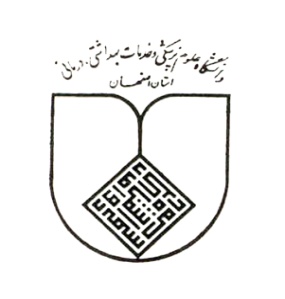 *به ازای هر مقاله، یک فرم جداگانه تکمیل شود.تذکر: در تمامی مقالات مستخرج از پایان نامه، affiliation دانشجو فقط دانشگاه علوم پزشکی اصفهان بوده و رعایت آن الزامی و حتمی است (Department of …, School of Medicine, Isfahan University of Medical Sciences, Isfahan, Iran.).الف- مدارک لازمب- وضعیت فعلی مقالهج-وضعیت نویسنده مسوول مقالهد- وضعیت اسامی و ترتیب نویسندگانه- وضعیت مستخرج بودن مقاله از پایان نامهو- وضعیت نمایه مجلهنام و نام خانوادگی ناظر تحصیلات تکمیلی				امضاتاریخ تکمیل این فرم توسط ناظر تحصیلات تکمیلی:      /      /                اصل پروپوزال ممهور به مهر معاونت تحصیلات تکمیلی ارائه شده است؟بلی□خیر□فرم بررسی نمایه مجله ممهور به مهر واحد علم سنجی ارائه شده است؟بلی□خیر□فرم حاوی اسامی داوران نهایی دفاع پایان نامه با امضای معاونت تحصیلات تکمیلی ارائه شده است؟بلی□خیر□مقاله ضمیمه شده است؟بلی□خیر□مقاله چاپ شده ارائه شده است؟بلی□خیر□اگر در سطر اول، گزینه خیر انتخاب شده است، بر حسب مورد سطر دوم یا سوم تکمیل شود.اگر در سطر اول، گزینه خیر انتخاب شده است، بر حسب مورد سطر دوم یا سوم تکمیل شود.اگر در سطر اول، گزینه خیر انتخاب شده است، بر حسب مورد سطر دوم یا سوم تکمیل شود.مقاله پذیرش شده+ نامه یا ایمیل پذیرش قطعی از مجله (با تایید و امضای استاد راهنما) ارائه شده اند؟بلی□خیر□مقاله تحت داوری (فقط در مورد دانشجویان کارشناسی ارشد)+ نامه/ ایمیل/اسکرین (با تایید و امضای استاد راهنما) که under review / تحت داوری بودن مقاله را نشان دهد، ارائه شده اند؟بلی□خیر□استاد راهنمای پایان نامه، نویسنده مسوول مقاله است؟بلی□خیر□اگر در سطر اول، گزینه خیر انتخاب شده است، سطر دوم و سوم الزاما تکمیل شوند.اگر در سطر اول، گزینه خیر انتخاب شده است، سطر دوم و سوم الزاما تکمیل شوند.اگر در سطر اول، گزینه خیر انتخاب شده است، سطر دوم و سوم الزاما تکمیل شوند.در صورتیکه استاد راهنما، نویسنده مسوول نیست، آیا نویسنده مسوول یکی از اعضای تیم تحقیقاتی درج شده در پروپوزال مصوب است؟بلی□خیر□نامه تاییدیه با امضای استادراهنما، مبنی بر اینکه مسوولیت علمی مقاله بعهده ایشان است و با رضایت خود ایشان، عضو دیگری از تیم تحقیقاتی، بعنوان نویسنده مسوول معین شده است، ارائه و سپس ضمیمه پرونده دانشجو شده است؟بلی□خیر□دانشجوی مقطع PhDمقاله اولمقاله اول مستخرج از پروپوزال است و نام دانشجو بعنوان نویسنده اول درج شده است؟بلی□خیر□دانشجوی مقطع PhDمقاله دوممقاله دوم مستخرج از پروپوزال است و نام دانشجو بعنوان نویسنده اول یا دوم درج شده است؟بلی□خیر□دانشجوی مقطع PhDمقاله دومو یا مقاله دوم مستخرج از یک طرح مصوب است و نام دانشجو بعنوان نویسنده اول و استاد راهنما، نویسنده مسوول است؟بلی□خیر□دانشجوی کارشناسی ارشددانشجوی کارشناسی ارشداسم دانشجو جزو نویسندگان مقاله درج شده است؟بلی□خیر□دانشجویان مقطع PhD و کارشناسی ارشددانشجویان مقطع PhD و کارشناسی ارشدتایید می شود که اسامی نویسندگان مقاله با داوران نهایی دفاع پایان نامه همپوشانی ندارند.بلی□خیر□آیا مقاله از نوع original article و یا short communication است؟* مقاله دانشجوی کارشناسی ارشد و یکی از مقالات دانشجوی PhD الزاما بایستی بصورت مقاله تحقیقی باشد.بلی□خیر□آیا مقاله بصورت مروری است؟*تنها یکی از مقالات دانشجوی PhD می تواند بصورت مروری و کاملا مرتبط با موضوع پایان نامه باشد.بلی□خیر□آیا حداقل یکی از اهداف اختصاصی پروپوزال مصوب، در مقاله پوشش داده شده است؟*مقاله دوم دانشجوی PhD می تواند بصورت مستخرج از یک طرح و غیر از موضوع پایان نامه باشد.بلی□خیر□آیا بطور کلی، مقاله مستخرج از پروپوزال مصوب دانشجو محسوب می شود؟*مقاله دوم دانشجوی PhD می تواند بصورت مستخرج از یک طرح و غیر از موضوع پایان نامه باشد.بلی□خیر□آیا "مقاله مستخرج از پایان نامه" دانشجوی PhD در مجله با IF≥2 چاپ/پذیرش قطعی شده است؟* در صورتیکه دانشجوی PhD دارای چنین مقاله ای باشد و اسم وی نفر اول مقاله باشد، داشتن همان مقاله جهت دفاع کفایت می کند.بلی□خیر□این بخش در انتها، توسط کارشناسان حوزه تحصیلات تکمیلی کامل و امضا می شود.این بخش در انتها، توسط کارشناسان حوزه تحصیلات تکمیلی کامل و امضا می شود.این بخش در انتها، توسط کارشناسان حوزه تحصیلات تکمیلی کامل و امضا می شود.تایید می شود که این مقاله، قبلا برای دفاع دانشجوی دیگری استفاده نشده است.بلی□خیر□فرم تکمیل شده "بررسی مقالات جهت دفاع از پایان نامه توسط ناظر تحصیلات تکمیلی دانشکده پزشکی"، توسط اینجانب ................................................. (کارشناس حوزه تحصیلات تکمیلی) در تاریخ ....../......./............. چک مجدد گردید و دانشجوی فوق با مقاله/مقالات ارائه شده اجازه دفاع دارد.                                                                                امضابلی□خیر□